В рамках научно-методического обеспечения реализации федеральных государственных образовательных стандартов дошкольного образования (далее – ФГОС ДО), п р и к а з ы в а ю:1. Утвердить программу окружного практико-ориентированного семинара по теме: «Нравственно-патриотическое воспитание детей дошкольного возраста в условиях ФГОС ДО» (Приложение).2.  Директору  ГБОУ СОШ им. М.К. Овсянникова с. Исаклы (Нестеровой Е.Н.)  организовать проведение семинара  28 октября  2015 г. на базе СП «Детский сад «Аленушка».3. Директору  ГБОУ ДПО ЦПК "Похвистневский РЦ" (Радаевой Г.Н.) обеспечить организационно-методическое и информационное сопровождение семинара.4. Директорам общеобразовательных учреждений, подведомственных Северо-Восточному управлению министерства образования и науки Самарской области, обеспечить участие педагогов в семинаре.5. Контроль за исполнением настоящего приказа возложить на начальника отдела развития образования Северо-Восточного управления министерства образования и науки Самарской области Е.А.Серову.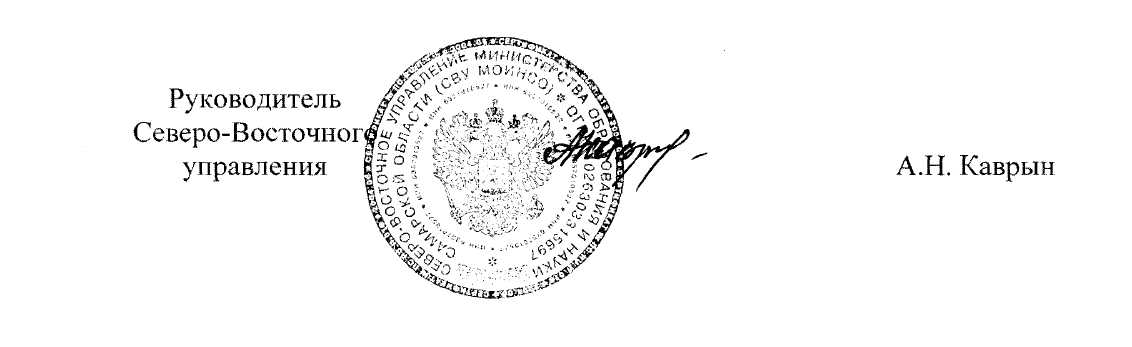 Токарь                                                                                                                                                         Приложениек приказу   СВУ МОиН СОот 19.10.2015 г. 282-одПРОГРАММАокружного практико-ориентированного семинара по теме:«Нравственно-патриотическое воспитание детей дошкольного возраста в условиях ФГОС ДО»  Цель проведения: повышение уровня профессиональной компетентности работников дошкольного образования в вопросах патриотического воспитания дошкольников в соответствии с требованиями ФГОС ДО.Дата проведения: 28 октября 2015 г.Время проведения: 9.00 – 11.30 ч.Место проведения: СП «Детский сад «Аленушка» ГБОУ СОШ  им. М.К. Овсянникова с. Исаклы (с. Исаклы, ул. Первомайская, д.2).Участники семинара: методисты, старшие воспитатели, воспитатели общеобразовательных учреждений.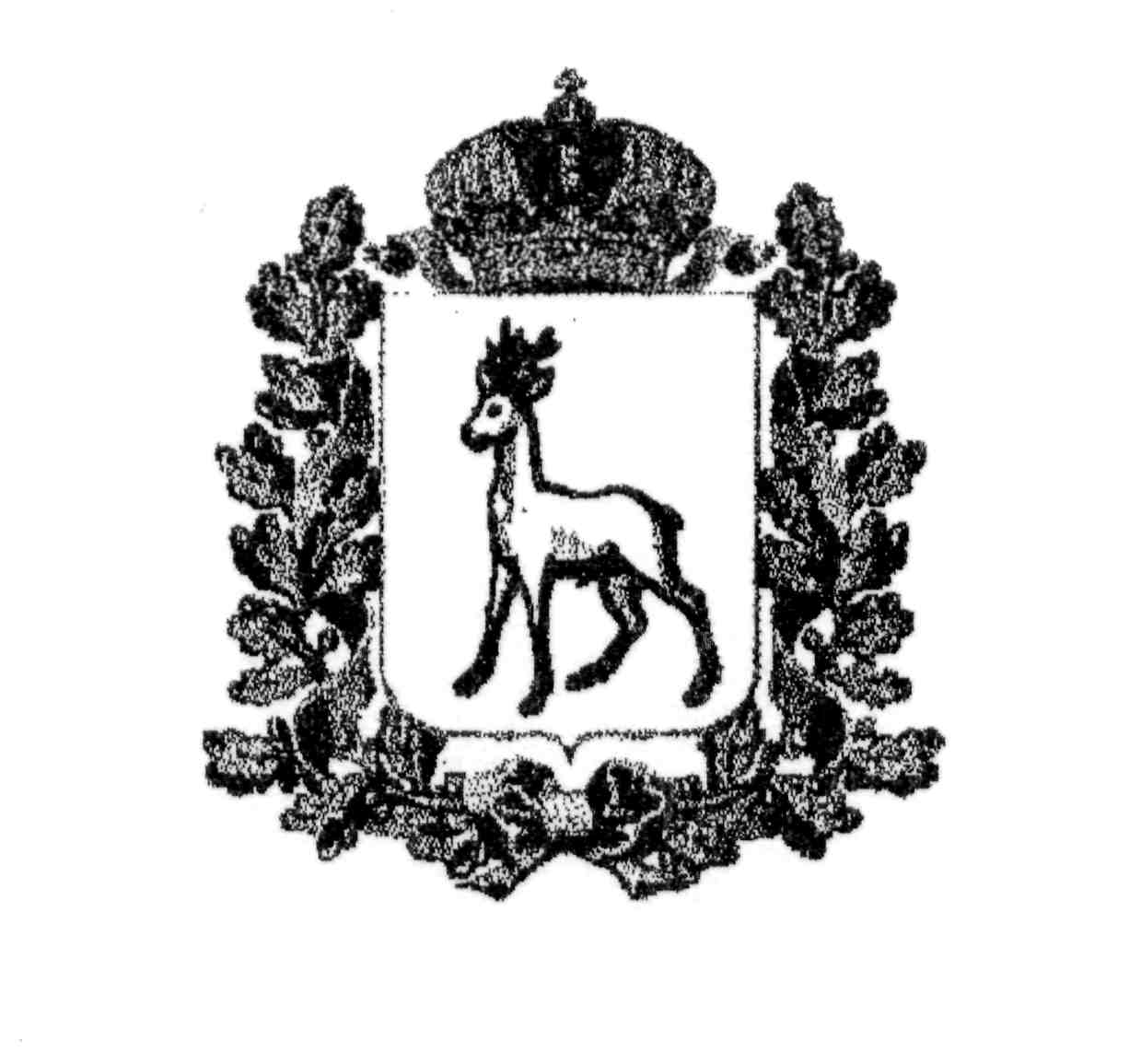 МИНИСТЕРСТВО ОБРАЗОВАНИЯ И НАУКИСАМАРСКОЙ ОБЛАСТИСЕВЕРО-ВОСТОЧНОЕ УПРАВЛЕНИЕПРИКАЗот 19 октября 2015 года   № 282-одО проведении окружного практико-ориентированного семинара для работников дошкольного образования ВремяХод семинараОтветственные9.00 – 9.15Регистрация участников семинара.Выставка по теме семинараСтарший воспитательАфанасьева Ольга Николаевна,педагог-психолог Цой Ольга Романовна 9.15 – 9.35Музыкальное приветствие участников семинараМузыкальный руководительКолесников Андрей Евгеньевич,инструктор по ФКСинельникова Наталья Федоровна9.35 – 9.40Вступительное слово.Приветствие участников семинараЗаместитель директораБашкирова Елена Владимировна,начальник отдела развития образования СВУ МОиНСО Серова Елена АнатольевнаПросмотр совместной деятельности педагога и детейПросмотр совместной деятельности педагога и детейПросмотр совместной деятельности педагога и детей9.45 – 10.15Непосредственно образовательная деятельность детей старшей дошкольной группы«Исаклы - мое село родное» (Познавательное развитие).Самоанализ НОДВоспитатель Таразанова Галина Николаевна 9.45 - 10.05Непосредственно образовательная деятельность детей средней  группы «Традиции семьи»(социально-коммуникативное развитие).Самоанализ НОДВоспитатель Трошкина Оксана Николаевна 10.20 -10.40Сообщение из опыта работы «Растим патриотов России»(Система работы  по патриотическому воспитанию дошкольников)Заместитель директора Башкирова Елена Владимировна 10.40 -11.10Деловая игра для участников семинара«Что? Где? Когда?»Старший воспитатель Афанасьева Ольга Николаевна 11.10–11.30Подведение итогов семинараМетодист ГБОУ ДПО ЦПК «Похвистневский РЦ»Алюкова Елена Васильевна